When is it ok for my child not to be in school?Your child can be off school if: They are ill. They are attending a doctor or hospital appointment. They are going to a meeting about a Children’s Hearing or court, or if they are going to a Children’s Hearing, care review or court. If they are involved in an activity and the school agrees in advance. Someone close to your child has died. There is a crisis or serious difficulty at home or in your family.They are going to a religious ceremony or a wedding of someone very close to them. You are a Gypsy/Traveler family and while you go travelling you keep in touch with your child’s teacher. Your family is returning to a country of origin for cultural reasons or to care for a relative. As long as you have informed the school of the reason why your child is off, and the school is satisfied that this is a valid reason, these would be called authorised absences.ParentLine Scotland At some time all parents find that parenting can be difficult or stressful. ParentLine Scotland is the free, confidential, telephone helpline for anyone caring for a child in Scotland. You can call about any problem, however big or small. Phone: 0808 800 2222 On line at: http://www.children1st.org.uk/parentlineParentzone Parentzone provides information for parents and carers about how you can support your child’s education. On line at: http://www.parentzonescotland.gov.uk ChildLine Children and young people can get confidential help about any question, concern or worry. Phone: 08001111 On line at: http://www.childline.org.ukSt Davids Primary0131 271 4675st-davids.ps@midlothian.gov.ukActing Head Teacher Mrs Gill McPhersonParent Power!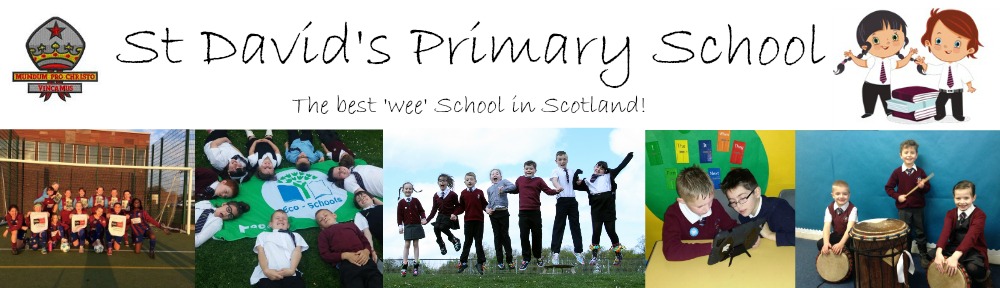 Supporting School AttendanceWhy is school attendance important?Learn new things.Have funMake new friends.Gain new experiences.Develop understanding of religion and beliefs.Experience success.Gain qualifications.Develop new skillsBuild confidence.School gives your child the best possible start in life!Every School Day CountsWhat can parents do to help support attendance?Have a good morning and evening routine so your child is ready for the school day.Make sure your child arrives at school on time.Book dental and doctor appointments out with school time.Take family holidays during school holidays.Attendance is so important to ensure you child is happy and achieving in school.Something to think about;Children who regularly miss school without good reason are more likely to become isolated from their friends.What does a 90% attendance mean?90% attendance might sounds good but did you know that means 19 days off school every year, that’s almost a whole month!If you had 90% attendance every year from P1 to leaving school at S6 you would have missed 247 days of school! That’s over 1 year of missed education!Think about how big an impact an 80% attendance would have on learning.